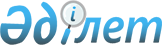 Об утверждении Правил организации платных автостоянок (автопарковок) города АлматыПостановление Акимата города Алматы от 14 ноября 2011 года N 4/975. Зарегистрировано в Департаменте юстиции города Алматы 9 декабря 2011 года за N 906.
      В соответствии с Земельным кодексом Республики Казахстан от 20 июня 2003 года и Законами Республики Казахстан от 23 января 2001 года "О местном государственном управлении и самоуправлении в Республике Казахстан", от 1 июля 1998 года "Об особом статусе города Алматы" и с целью формирования единой политики по организации и формированию стояночных зон, созданию условий для обеспечения качества оказания услуг по стоянке, обеспечения безопасности дорожного движения, увеличения пропускной способности улично-дорожной сети, снижения уровня загрязнения окружающей среды на территории города Алматы, акимат города Алматы ПОСТАНОВЛЯЕТ :
      1. Утвердить прилагаемые Правила организации платных автостоянок (автопарковок) города Алматы.
      2. Контроль за исполнением данного постановления возложить на заместителя акима города Алматы Е. Шорманова.
      3. Настоящее постановление вводится в действие по истечении десяти календарных дней после дня его первого официального опубликования.
      Сноска. Правила в редакции постановления акимата города Алматы от 16.11.2020 № 4/503 (вводится в действие по истечении десяти календарных дней после дня его первого официального опубликования). Правила
организации платных автостоянок (автопарковок)
города Алматы
      Настоящие Правила организации платных автостоянок (автопарковок) города Алматы (далее – Правила) разработаны в соответствии с Земельным кодексом Республики Казахстан от 20 июня 2003 года и Законами Республики Казахстан от 23 января 2001 года "О местном государственном управлении и самоуправлении в Республики Казахстан", от 1 июля 1998 года "Об особом статусе города Алматы" с целью формирования единой политики по организации платных автостоянок (автопарковок), создания условий для обеспечения качества оказания услуг по автостоянке (автопарковке), обеспечения безопасности дорожного движения, увеличения пропускной способности улично-дорожной сети города Алматы.
      1. Общие положения
      1. Правила устанавливают основные принципы организациии осуществления парковочной деятельности на территории города Алматы.
      2. Требования настоящих Правил предусматривают:
      1) снижение нагрузки на улично-дорожную сеть города Алматыи повышение пропускной способности улиц;
      2) обеспечение порядка на объектах парковочного пространства;
      3) обеспечение доступности парковочных мест, в том числе для специальных и маломобильных групп населения.
      3. В настоящих Правилах используются следующие понятия:
      1) транспортное средство – устройство, предназначенное для перевозки по дорогам людей, грузов или оборудования, установленного на нем;
      2) уполномоченный орган – государственное учреждение, уполномоченное акиматом города Алматы на осуществление функций в области городской мобильности общественного транспорта, пассажирских перевозоки автомобильных дорог на территории города Алматы, финансируемое из местного бюджета;
      3) электронный терминал – электронно-механическое устройство, предназначенное для осуществления платежей и (или) переводов денег либо операций по приему и (или) выдаче наличных денег, либо для осуществления обменных операций с иностранной валютой, либо для осуществления иных видов операций, а также формирования соответствующих подтверждающих документов.
      2. Виды автостоянок (автопарковок)
      4. Автостоянки (автопарковки) города Алматы, в зависимости от вида собственности, разделяются на коммунальные и частные:
      1) коммунальная автостоянка (автопарковка) – автостоянка (автопарковка), организованная уполномоченным органом, находящаяся в коммунальной собственности города Алматы и переданная в установленном законодательством порядке в управление эксплуатирующей организации для использования в соответствии с целевым назначением;
      2) частная автостоянка (автопарковка) – автостоянка (автопарковка), организованная негосударственным юридическим лицом или индивидуальным предпринимателем, имеющим право собственности на земельный участок либо право землепользования в соответствии с целевым назначением.
      5. Автостоянки (автопарковки), размещенные на территории города Алматы, подразделяются на:
      автостоянки (автопарковки) тротуарного типа;
      автостоянки (автопарковки) площадочного типа;
      подземные паркинги;
      перехватывающие автопарковки;
      надземные автопарковки закрытого типа (многоуровневые); 
      охраняемые автопарковки (дневные и круглосуточные);
      механизированные автопарковки;
      специальные площадки или стоянки для хранения задержанных транспортных средств. 
      3. Требования к организации автостоянок (автопарковок)
      6. Организация и эксплуатация автостоянок (автопарковок) осуществляется в соответствии с требованиями строительных норм, технических регламентов в области пожарной безопасности, санитарных и экологических требований, а также с соблюдением целевого назначения земельного участка и положений настоящих Правил.
      7. Участок автостоянки (автопарковки) является объектом благоустройства, организация которого осуществляется в соответствии со стандартами в области архитектуры и градостроительства.
      8. При проектировании и строительстве автостоянок (автопарковок) учитывается наличие пешеходных переходов на дорожно-транспортной сети.
      9. Количество специальных сертифицированных устройств, предназначенных для взимания оплаты и учета времени стоянки транспортных средств на автостоянке (автопарковке), рассчитывается с учетом количества парковочных мест на соответствующей автостоянке (автопарковке) и технических возможностей таких устройств.
      10. Границы автостоянки (автопарковки) имеют четкое обозначение. В качестве обозначения границ могут быть использованы конструктивные элементы дорожного покрытия, дорожная разметка, временные ограждения, постоянные ограждения (в том числе с защитными элементами) в зависимости от типа автостоянки (автопарковки), предусмотренные настоящими Правилами.
      10-1. Коммунальная платная автостоянка (автопарковка) имеет дорожную разметку синего цвета.
      Сноска. Пункт 10-1 дополнен постановлением акимата города Алматы от 19.02.2024 № 1/98 (вводится в действие по истечении десяти календарных дней после дня его первого официального опубликования).


      11. Платная автостоянка (автопарковка) имеет:
      1) дорожные знаки, дорожную разметку и информационные указателив соответствии с Правилами дорожного движения.
      Коммунальная платная автостоянка (автопарковка) имеет дорожную разметку синего цвета.
      2) информационный щит (табличку), содержащий следующую информацию:
      наименование владельца автостоянки (автопарковки);
      режим работы автостоянки (автопарковки);
      тариф за пользование услугами платных автостоянок (автопарковок) и порядок оплаты;
      перечень способов оплаты;
      информация о категории пользователей, имеющих особые условия пользования;
      телефон call-центра, веб-сайт владельца или эксплуатирующей организации.
      Информационные щиты (таблички) дневных и круглосуточных охраняемых автопарковок, а также специальных площадок или стоянок дополнительно содержат адрес и контактный телефон владельца автопарковки, схему автопарковки.
      Сноска. Пункт 11 с изменением, внесенным постановлением акимата города Алматы от 19.02.2024 № 1/98 (вводится в действие по истечении десяти календарных дней после дня его первого официального опубликования).


      12. Автостоянки (автопарковки) тротуарного типа, размещаемые на обочинах автомобильных дорог (улиц) в пределах полосы отвода улиц, оснащаются сертифицированными специальными контрольно-измерительными техническими средствами и приборами, работающими в автоматическом режиме, предназначенными для учета времени парковки транспортных средств (мобильные комплексы, фото, видео фиксации и учета времени парковки).
      Сноска. Пункт 12 в редакции постановления акимата города Алматы от 19.02.2024 № 1/98 (вводится в действие по истечении десяти календарных дней после дня его первого официального опубликования).


      13. Автостоянки (автопарковки) площадочного типа, размещаемыена открытых (без наружных ограждений) или закрытых (с наружными ограждениями) прилегающих к автомобильной дороге земельных участках, оснащаются:
      1) электромеханическими устройствами ограничения въезда/выезда (шлагбаумы, блокираторы);
      2) электронной автоматизированной системой или автоматическими устройствами контроля времени пребывания автотранспортного средстваи проведения оплаты за стоянку с выдачей квитанции и чека об оплате.
      13-1. Коммунальные платные автостоянки (автопарковки, паркинг) площадочного типа, размещаемые на открытых (без наружных ограждений) или закрытых (с наружными ограждениями) прилегающих к автомобильной дороге земельных участках, оснащаются:
      1) сертифицированными специальными контрольно-измерительными техническими средствами и приборами, работающими в автоматическом режиме, предназначенными для учета времени парковки транспортных средств (мобильные либо стационарные комплексы, фото, видео фиксации и учета времени парковки).
      2) электронными устройствами, отображающими количество свободных мест.
      Сноска. Пункт 13-1 дополнен постановлением акимата города Алматы от 19.02.2024 № 1/98 (вводится в действие по истечении десяти календарных дней после дня его первого официального опубликования).


      14. Перехватывающие автопарковки, расположенные в непосредственной близости от конечных и крупных станций пересадок наземного (в том числе железнодорожного) транспорта, а также подземные паркинги, надземные автопарковки закрытого типа (многоуровневые) и механизированные автопарковки оснащаются:
      1) камерами видеонаблюдения;
      2) электромеханическими устройствами ограничения въезда/выезда (шлагбаумы, блокираторы);
      3) электронной автоматизированной системой или автоматическими устройствами контроля времени пребывания автотранспортного средстваи проведения оплаты за стоянку с выдачей квитанции и чека об оплате.
      15. Круглосуточные и дневные охраняемые автопарковки оснащаются средствами защиты автомашин (навесы, раздельные боксы и прочее) и энергоустановками с осветительными приборами, обеспечивающими контроль за охраняемым автотранспортом в темное время суток. Территория круглосуточной охраняемой автопарковки имеет ограждение высотой не менее двух метров, исключающее возможность проникновения посторонних лиц. Въездна территорию круглосуточной охраняемой автопарковки оборудуется запирающимися шлагбаумом или воротами.
      16. Специальные площадки или стоянки для хранения задержанных транспортных средств оснащаются специальной техникой для транспортировки, погрузки и выгрузки транспортных средств, а также контрольно-пропускным пунктом, системой наружного и внутреннего видеонаблюдения, ограждениями (с запирающими воротами), круглосуточной охраной и осветительными установками, обеспечивающими безопасность и ограничение доступа на территорию специальной площадки или стоянки посторонних лиц.
      17. Платные автостоянки (автопарковки) города Алматы не предназначены для хранения транспортных средств, за исключением охраняемых автопарковок (дневных и круглосуточных) и специальных площадок или стоянок для задержанных транспортных средств.
      18. Споры, связанные с материальным ущербом, причиненным владельцу транспортного средства на дневной и круглосуточной охраняемой автопарковке, а также на специальной площадке или стоянке, в том числе спор, связанный с угоном автотранспортного средства, разрешаются в судебном порядке, в соответствии с действующим законодательством Республики Казахстан.
					© 2012. РГП на ПХВ «Институт законодательства и правовой информации Республики Казахстан» Министерства юстиции Республики Казахстан
				
      Аким города Алматы

А. Есимов
Утверждены
постановлением акимата
города Алматы
от 14.11.2011 г. № 4/975